PLAN PRACY MARZEC – WIEWIÓRKI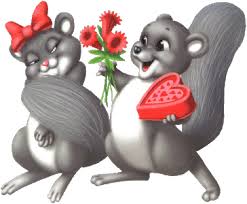 Zajęcia dydaktyczne- zabawy integracyjne rozwijające kontakty społeczne w grupie rówieśniczej- czytanie bajek przez opiekunkęDZIEŃ KOBIET- praca plastyczna „Kwiatek dla Ciebie” - dzieci odbijają rączki z farby w formie kwiatka- obdarowanie kobiet bibułowymi i papierowymi kwiatkami- czytanie wierszyka na Dzień KobietDZIEŃ WIOSNY- prezentowanie przez opiekunkę pierwszych oznak wiosny przy pomocy ilustracji obrazkowych- ozdabianie sukni Pani Wiosny kolorowymi kwiatamiPASOWANIE NA ŻŁOBKOWICZA- uroczyste pasowanie na ŻłobkowiczaZajęcia ruchowe- zabawy z tunelem z elementami czworakowania wspierające prawidłową postawę ciała-  zabawy ruchowo-naśladowcze, naśladowanie ruchów i odgłosów zwierząt i pojazdów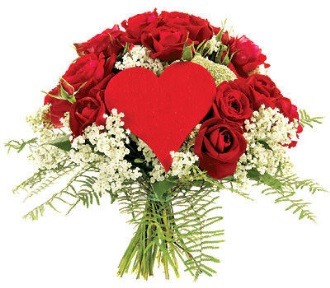 - zabawa ruchowa „Jedzie rowerek na spacerek”Zajęcia umuzykalniające- zabawa ruchowa ze śpiewem „Jestem muzykantem konszabelantem”- ćwiczenia słuchowe „Skąd ten dźwięk?” – określanie przez dzieci skąd dochodzi słyszany przez nie dźwięk- zabawy kołowe „Mało nas”, „Kółko graniaste”, „Balonik”Zajęcia konstrukcyjno – manipulacyjne- doskonalenie sprawności manualnej poprzez budowanie z klocków różnych form- zabawy stolikowe – próby układania układanek- próby wykonywania pierwszych rysunków, nauka trzymania kredkiZajęcia tematyczne- nauka nocnikowania- utrwalanie zasad bezpiecznej zabawy- utrwalanie nawyku sprzątania po skończonej zabawie. 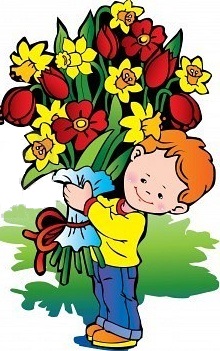 „Dzień Kobiet”Niesiemy dziś kwiaty do każdego domu,Niesiemy życzenia, podziękowania…W każdym bukiecie wyrazyWdzięczności, szacunku, uznania.Kobietom ze wszystkich stronZa Ich serca, umysły! Za trud ich rąk…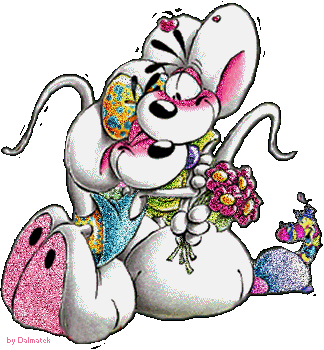 „W marcu”Raz śnieg pada, a raz deszczyk.
Na jeziorze lód już trzeszczy.Błękit nieba lśni w kałuży,
bałwan w słońcu oczy mruży.– Koniec zimy. Przerwa. Dzwonek.
– To nie dzwonek, to skowronek!